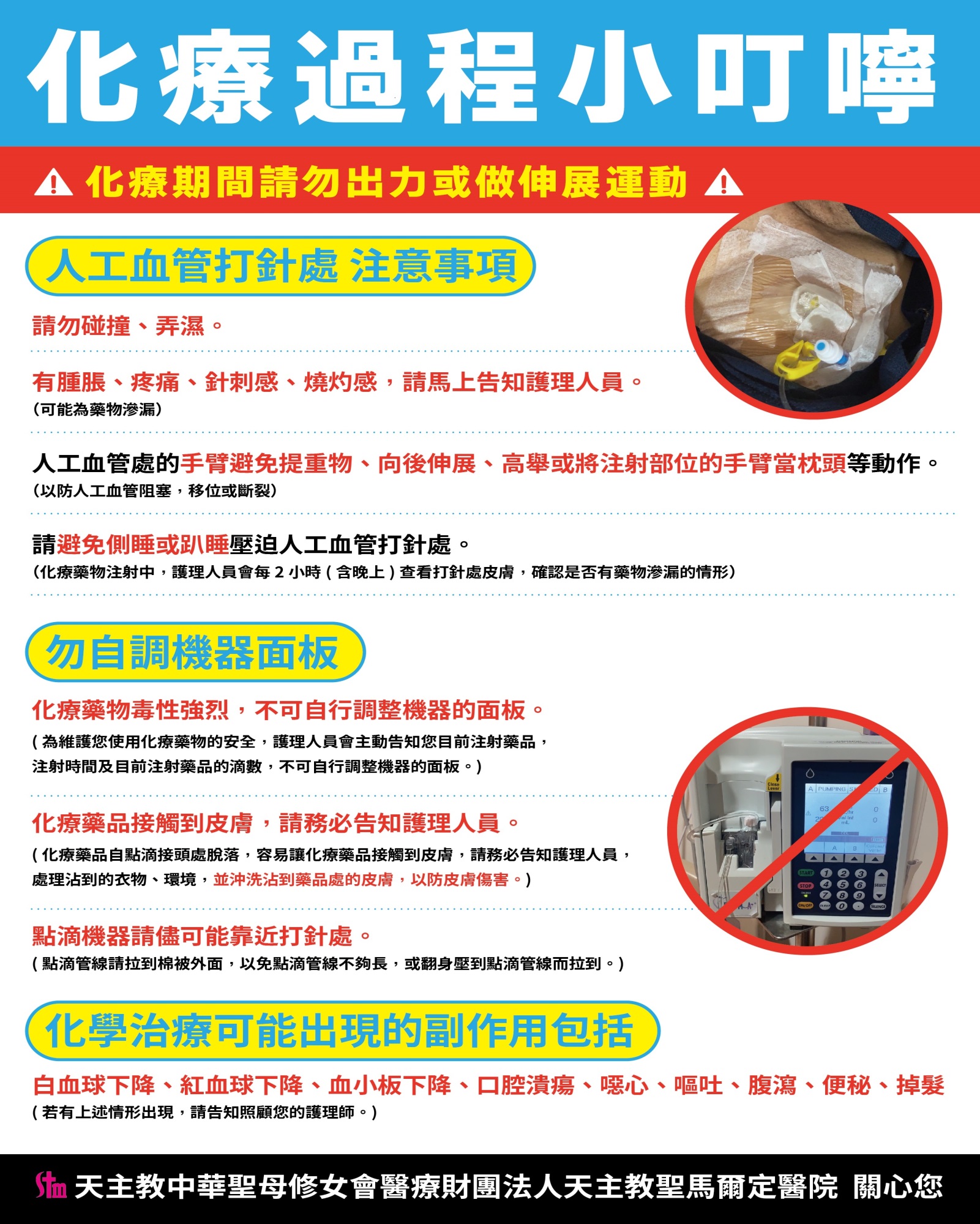 2023年3月第一版制